ASSE III - PROMUOVERE LA COMPETITIVITÀ DELLE PICCOLE E MEDIE IMPRESE del PO FESR 2014-2020 - azioni 3A.3.5.1 e 3.C3.1.1ITI-SVILUPPO URBANO CITTA’ DI POTENZA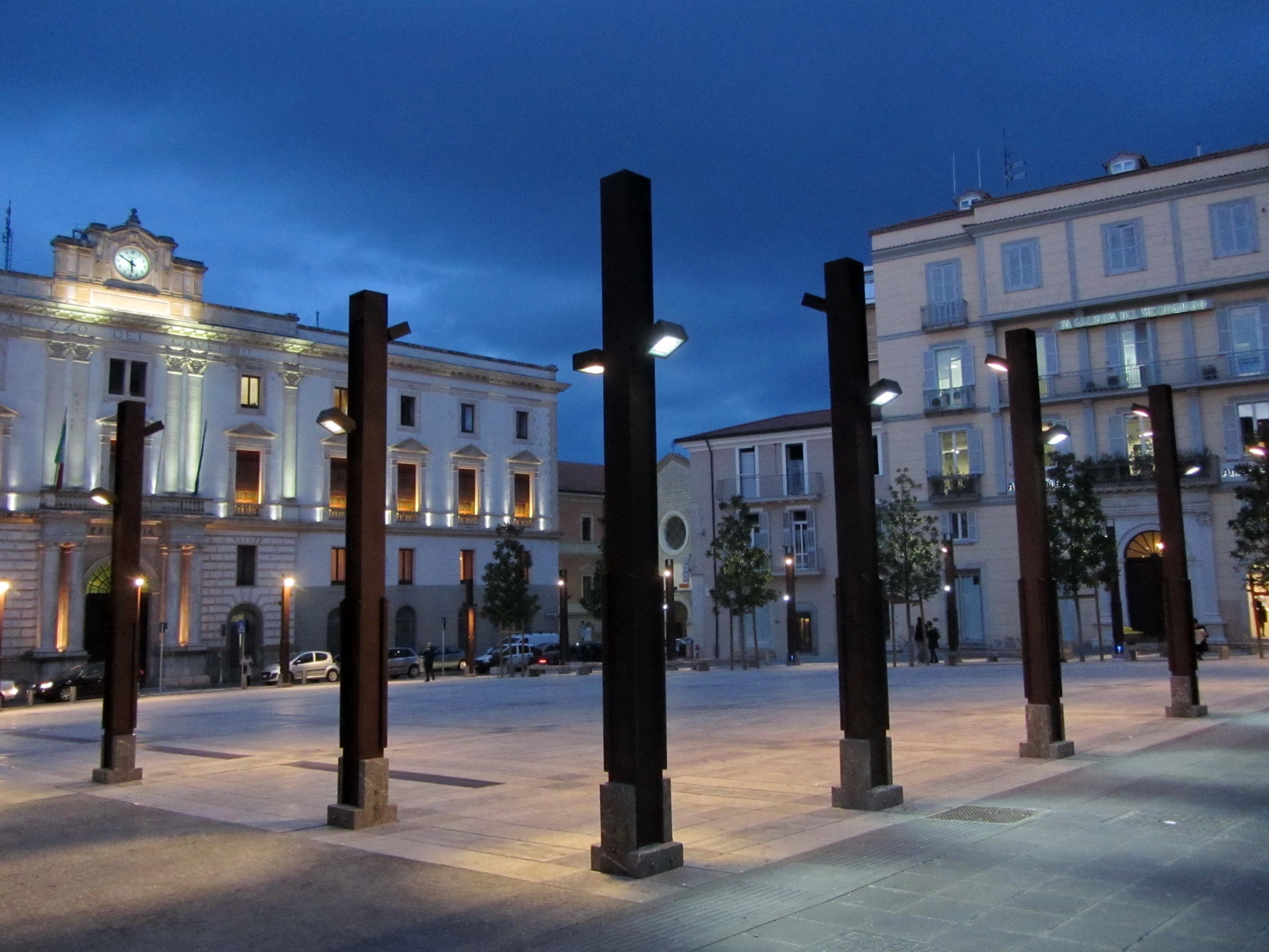 Avviso Pubblico SOSTEGNO AL RILANCIO, ALLO SVILUPPO E ALLA INNOVAZIONE DELLE ATTIVITA’ PRODUTTIVE E DELLE PROFESSIONI CON SEDE OPERATIVA NELLA CITTA’ DI POTENZAAllegato F – DICHIARAZIONE DIMENSIONE DI IMPRESARegione Basilicata Direzione Politiche di Sviluppo, Lavoro e servizi alla comunitàUfficio Politiche di Sviluppo, finanza agevolata, incentivi alle imprese e promozione aree ZES determinazione della dimensione aziendale(Dichiarazione da rendere ex art. 47 del D.P.R. 445 del 2000)Il sottoscritto ____________________________________________________________________codice fiscale ____________________________ in qualità di __________________________ (1) dell'impresa __________________________ con sede legale in __________________________ e codice fiscale __________________________, consapevole delle responsabilità anche penali derivanti dal rilascio di dichiarazioni false e mendaci ai sensi degli articoli 75 e 76 del Decreto del  della Repubblica 28 dicembre 2000 n. 445, dichiara:che i dati sotto riportati relativi alla determinazione della dimensione aziendale corrispondono al vero.Si allega copia sottoscritta del documento di identitàLuogo e data					firma del dichiarante2(nome, cognome, qualifica)Note:(1) Titolare, legale rappresentante o procuratore speciale (in quest'ultima ipotesi allegare la procura o copia autentica della stessa) (2) Sottoscrivere la presente dichiarazione con le modalità previste dall'art. 38, comma 3, del D.P.R. n. 445 del 28 dicembre 2000________________________________________________________________________________________________INFORMAZIONI RELATIVE AL CALCOLO DELLA DIMENSIONE DI IMPRESAAll. n. 1Dati identificativi dell’impresaDenominazione o ragione sociale___________Indirizzo della sede legale_________________N. di iscrizione al registro delle imprese_________________Tipo di impresaBarrare la/e casella/e relativa/e alla situazione in cui si trova l’impresa richiedente:Dati necessari per il calcolo della dimensione di impresaPeriodo di riferimento (1):(*) In migliaia di euroDimensione dell’impresaIn base ai dati di cui al punto 3, barrare la casella relativa alla dimensione dell’impresa richiedente:Il periodo di riferimento è l’ultimo esercizio contabile chiuso ed approvato precedentemente la data di sottoscrizione della domanda di agevolazione; per le imprese esonerate dalla tenuta della contabilità ordinaria e/o dalla redazione del bilancio le predette informazioni sono desunte, per quanto riguarda il fatturato dall’ultima dichiarazione dei redditi presentata e, per quanto riguarda l’attivo patrimoniale, sulla base del prospetto delle attività e delle passività redatto con i criteri di cui al DPR n. 689/74 ed in conformità agli art. 2423 e seguenti del codice civile; per le imprese per le quali alla data di sottoscrizione della domanda di agevolazioni non è stato approvato il primo bilancio ovvero, nel caso di imprese esonerate dalla tenuta della contabilità ordinaria e/o dalla redazione del bilancio, non è stata presentata la prima dichiarazione dei redditi, sono considerati esclusivamente il numero degli occupati ed il totale di bilancio risultanti alla stessa data.All. n. 2PROSPETTO PER IL CALCOLO DEI DATI DELLE IMPRESE ASSOCIATE O COLLEGATECalcolo dei dati delle imprese collegate o associate(*) In migliaia di euro.I risultati della riga “Totale” vanno riportati al punto 3 del prospetto relativo alle informazioni relative al calcolo della dimensione di impresa (Allegato n. 1)I dati devono riguardare l’ultimo esercizio contabile chiuso ed approvato precedentemente la data di sottoscrizione della domanda di agevolazione; per le imprese esonerate dalla tenuta della contabilità ordinaria e/o dalla redazione del bilancio le predette informazioni sono desunte, per quanto riguarda il fatturato dall’ultima dichiarazione dei redditi presentata e, per quanto riguarda l’attivo patrimoniale, sulla base del prospetto delle attività e delle passività redatto con i criteri di cui al DPR n. 689/74 ed in conformità agli art. 2423 e seguenti del codice civile; per le imprese per le quali alla data di sottoscrizione della domanda di agevolazioni non è stato approvato il primo bilancio ovvero, nel caso di imprese esonerate dalla tenuta della contabilità ordinaria e/o dalla redazione del bilancio, non è stata presentata la prima dichiarazione dei redditi, sono considerati esclusivamente il numero degli occupati ed il totale di bilancio risultanti alla stessa data.I dati dell'impresa, compresi quelli relativi agli occupati, sono determinati in base ai conti e ad altri dati dell'impresa oppure, se disponibili, in base ai conti consolidati dell'impresa o a conti consolidati in cui l'impresa è ripresa tramite consolidamento. All. n. 3PROSPETTO RIEPILOGATIVO DEI DATI RELATIVI ALLE IMPRESE ASSOCIATEPer ogni impresa per la quale è stata compilata la “scheda di partenariato”, [una scheda per ogni impresa associata all'impresa richiedente e per le imprese associate alle eventuali imprese collegate, i cui dati non sono ancora ripresi nei conti consolidati (1)], i dati della corrispondente tabella “associata” vanno riportati nella tabella riepilogativa seguente:Tabella riepilogativa(*) In migliaia di euro.I dati indicati nella riga “Totale” della tabella riepilogativa devono essere riportati alla riga 2 (riguardante le imprese associate) della tabella dell'Allegato n. 2 relativo al prospetto per il calcolo dei dati delle imprese associate o collegate.(1)Se i dati relativi ad un'impresa sono ripresi nei conti consolidati ad una percentuale inferiore a quella di cui all'articolo 3, comma 4, è opportuno applicare comunque la percentuale stabilita da tale articolo.All. n. 3ASCHEDA DI PARTENARIATO RELATIVA A CIASCUNA IMPRESA ASSOCIATADati identificativi dell’impresaDenominazione o ragione sociale___________Indirizzo della sede legale_________________N. di iscrizione al registro delle imprese_________________Dati relativi ai dipendenti ed ai parametri finanziari dell’impresa associata(*) In migliaia di euro.NB: i dati lordi risultano dai conti e da altri dati dell'impresa associata, consolidati se disponibili in tale forma, ai quali si aggiungono al 100 % i dati delle imprese collegate all'impresa associata, salvo se i dati delle imprese collegate sono già ripresi tramite consolidamento nella contabilità dell'impresa associata. Nel caso di imprese collegate all’impresa associata i cui dati non siano ripresi nei conti consolidati, compilare per ciascuna di esse l’Allegato n. 5A e riportare i dati nell’Allegato n. 5; i dati totali risultanti dalla Tabella A dell’Allegato n. 5 devono essere riportati nella Tabella di cui al punto 2.Calcolo proporzionalea) Indicare con precisione la percentuale di partecipazione (2) detenuta dall'impresa richiedente (o dall'impresa collegata attraverso la quale esiste la relazione con l'impresa associata), nell'impresa associata oggetto della presente scheda: .....%Indicare anche la percentuale di partecipazione (2) detenuta dall'impresa associata oggetto della presente scheda nell'impresa richiedente (o nell'impresa collegata): ......%.b) Tra le due percentuali di cui sopra deve essere presa in considerazione la più elevata: tale percentuale si applica ai dati lordi totali indicati nella tabella di cui al punto 2. La percentuale ed il risultato del calcolo proporzionale (3) devono essere riportati nella tabella seguente:Tabella «associata»(*) In migliaia di euro.I dati di cui sopra vanno riportati nella tabella riepilogativa dell’allegato n. 3.(1) Il periodo di riferimento è l’ultimo esercizio contabile chiuso ed approvato precedentemente la data di sottoscrizione della domanda di agevolazione; per le imprese esonerate dalla tenuta della contabilità  ordinaria e/o dalla redazione del bilancio le predette informazioni sono desunte, per quanto riguarda il fatturato dall’ultima dichiarazione dei redditi presentata e, per quanto riguarda l’attivo patrimoniale, sulla base del prospetto delle attività e delle passività redatto con i criteri di cui al DPR n. 689/74 ed in conformità agli art. 2423 e seguenti del codice civile; per le imprese per le quali alla data di sottoscrizione della domanda di agevolazioni non è stato approvato il primo bilancio ovvero, nel caso di imprese esonerate dalla tenuta della contabilità ordinaria e/o dalla redazione del bilancio, non è stata presentata la prima dichiarazione dei redditi, sono considerati esclusivamente il numero degli occupati ed il totale di bilancio risultanti alla stessa data.(2) Va presa in considerazione la percentuale più elevata in termini di quota del capitale o dei diritti di voto. Ad essa va aggiunta la percentuale di partecipazione detenuta sulla stessa impresa da qualsiasi altra impresa collegata. La percentuale deve essere indicata in cifre intere, troncando gli eventuali decimali.(3) Il risultato del calcolo proporzionale deve essere espresso in cifre intere e due decimali (troncando gli eventuali altri decimali) per quanto riguarda gli occupati ed in migliaia di euro (troncando le centinaia di euro) per quanto riguarda il fatturato ed il totale di bilancio.All. n. 4SCHEDA N. 1 IMPRESE COLLEGATE(DA COMPILARE NEL CASO IN CUI L’IMPRESA RICHIEDENTE REDIGE CONTI CONSOLIDATI OPPURE E’ INCLUSA TRAMITE CONSOLIDAMENTO NEI CONTI CONSOLIDATI DI UN’ALTRA IMPRESA COLLEGATA)Tabella 1(*) Quando gli occupati di un'impresa non risultano dai conti consolidati, essi vengono calcolati sommando tutti gli occupati di tutte le imprese con le quali essa è collegata. (**) In migliaia di euro.I conti consolidati servono da base di calcolo.I dati indicati nella riga «Totale» della Tabella 1 devono essere riportati alla riga l del prospetto per il calcolo dei dati delle imprese associate o collegate (Allegato n. 2).Attenzione: Le eventuali imprese associate di un'impresa collegata non riprese tramite consolidamento devono essere trattate come associate dirette dell'impresa richiedente e devono pertanto essere compilati anche gli Allegati nn. 3A e 3.Attenzione: I dati delle imprese collegate all'impresa richiedente risultano dai loro conti e da altri dati, consolidati se disponibili in tale forma. A questi vengono aggregati proporzionalmente i dati delle eventuali imprese associate di tali imprese collegate, situate immediatamente a monte o a valle di queste ultime, qualora non siano già stati ripresi tramite consolidamento.All. n. 5SCHEDA N. 2 IMPRESE COLLEGATE(DA COMPILARE NEL CASO IN CUI L’IMPRESA RICHIEDENTE O UNA O PIU’ IMPRESE COLLEGATE NON REDIGONO CONTI CONSOLIDATI OPPURE NON SONO RIPRESE TRAMITE CONSOLIDAMENTO)PER OGNI IMPRESA COLLEGATA (INCLUSI IN COLLEGAMENTI TRAMITE ALTRE IMPRESE COLLEGATE), COMPILARE UNA “SCHEDA DI COLLEGAMENTO” (Allegato n.5A) E PROCEDERE ALLA SOMMA DEI DATI DI TUTTE LE IMPRESE COLLEGATE COMPILANDO Tabella A (*) In migliaia di euro.______________________________________________________________________________________I dati indicati alla riga “Totale” della tabella di cui sopra devono essere riportati alla riga 3 (riguardante le imprese collegate) del prospetto per il calcolo dei dati delle imprese associate o collegate (Allegato n.2), ovvero se trattasi di imprese collegate alle imprese associate, devono essere riportati alla riga 2 della tabella di cui al punto 2 dell’Allegato n. 3A.Attenzione: I dati delle imprese collegate all'impresa richiedente risultano dai loro conti e da altri dati, consolidati se disponibili in tale forma. A questi vengono aggregati proporzionalmente i dati delle eventuali imprese associate di tali imprese collegate, situate immediatamente a monte o a valle di queste ultime, qualora non siano già stati ripresi tramite consolidamento.All. n. 5ASCHEDA DI COLLEGAMENTO(DA COMPILARE PER OGNI IMPRESA COLLEGATA NON RIPRESA TRAMITE CONSOLIDAMENTO)Dati identificativi dell’impresaDenominazione o ragione sociale___________Indirizzo della sede legale_________________N. di iscrizione al registro delle imprese_________________Dati relativi ai dipendenti ed ai parametri finanziari(*) In migliaia di euro.I dati devono essere riportati nella tabella A dell'Allegato n.5.Attenzione: I dati delle imprese collegate all'impresa richiedente risultano dai loro conti e da altri dati, consolidati se disponibili in tale forma. A questi si aggregano proporzionalmente i dati delle eventuali imprese associate delle imprese collegate, situate immediatamente a monte o a valle di queste ultime, se non sono già stati ripresi nei conti consolidati (2). Tali imprese associate devono essere trattate come associate dirette dell'impresa richiedente e devono pertanto essere compilati anche gli Allegati nn. 3A e 3.(1) Il periodo di riferimento è l’ultimo esercizio contabile chiuso ed approvato precedentemente la data di sottoscrizione della domanda di agevolazione; per le imprese esonerate dalla tenuta della contabilità ordinaria e/o dalla redazione del bilancio le predette informazioni sono desunte, per quanto riguarda il fatturato dall’ultima dichiarazione dei redditi presentata e, per quanto riguarda l’attivo patrimoniale, sulla base del prospetto delle attività e delle passività redatto con i criteri di cui al DPR n.689/74 ed in conformità agli art.2423 e seguenti del codice civile; per le imprese per le quali alla data di sottoscrizione della domanda di agevolazioni non è stato approvato il primo bilancio ovvero, nel caso di imprese esonerate dalla tenuta della contabilità ordinaria e/o dalla redazione del bilancio, non è stata presentata la prima dichiarazione dei redditi, sono considerati esclusivamente il numero degli occupati ed il totale di bilancio risultanti alla stessa data.(2) Se i dati relativi ad un'impresa sono ripresi nei conti consolidati ad una percentuale inferiore a quella di cui all'articolo 3, comma 4, è opportuno applicare comunque la percentuale stabilita da tale articolo.Impresa autonomaIn tal caso i dati riportati al punto 3 risultano dai conti dell’impresa richiedente.Impresa associataIn tali casi i dati riportati al punto 3 risultano dai dati indicati nei rispettivi prospetti di dettaglio di cui agliAllegati nn. 2, 3, 4 e 5.Impresa collegataIn tali casi i dati riportati al punto 3 risultano dai dati indicati nei rispettivi prospetti di dettaglio di cui agliAllegati nn. 2, 3, 4 e 5.Occupati (ULA)Fatturato (*)Totale di bilancio (*)micro impresapiccola impresamedia impresagrande impresaPeriodo di riferimento (1):Periodo di riferimento (1):Periodo di riferimento (1):Periodo di riferimento (1):Occupati (ULA)Fatturato (*)Totale di bilancio (*)1. Dati(2) dell'impresa richiedente o dei conti consolidati [riporto dalla tabella 1 dell'allegato n.4]2. Dati(2) di tutte le (eventuali) imprese associate (riporto dalla tabella riepilogativa dell'allegato n.3) aggregati in modo proporzionale3. Somma dei dati (2) di tutte le imprese collegate (eventuali) non ripresi tramite consolidamento alla riga l [riporto dalla tabella A dell'allegato n.5]TotaleImpresa associata(indicare denominazione)Occupati (ULA)Fatturato (*)Totale di bilancio (*)1)2)3)4)5)6)7)8)9)10)….)TotalePeriodo di riferimento(1)Periodo di riferimento(1)Periodo di riferimento(1)Periodo di riferimento(1)Occupati (ULA)Fatturato (*)Totale di bilancio (*)1. Dati lordi2. Dati lordi eventuali imprese collegate all’impresa associata3. Dati lordi totaliPercentuale:…%Occupati (ULA)Fatturato (*)Totale di bilancio (*)Risultati proporzionaliOccupati (ULA)(*)Fatturato (**)Totale di bilancio (**)TotaleIdentificazione delle imprese riprese tramite consolidamentoIdentificazione delle imprese riprese tramite consolidamentoIdentificazione delle imprese riprese tramite consolidamentoImpresa collegata (denominazione)Indirizzo della sede legaleN. di iscrizione al Registrodelle impreseA.B.C.D.E.Impresa
(indicare denominazione)Occupati (ULA)Fatturato (*)  Totale di bilancio (*)1.2.3.4.5.TotalePeriodo di riferimento(1)Periodo di riferimento(1)Periodo di riferimento(1)Periodo di riferimento(1)Occupati (ULA)Totale di bilancio (*)Fatturato (*)Totale